T.C.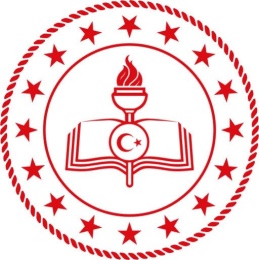 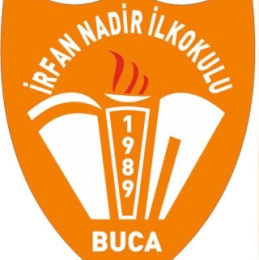 BUCA KAYMAKAMLIĞIİlçe Milli Eğitim Müdürlüğüİrfan Nadir İlkokuluDUYURU    Sayın Velilerimiz;Aşağıda belirtilen tarih, yer ve saatte OKUL AİLE BİRLİĞİ GENEL KURUL TOPLANTISI yapılacaktır. Toplantıya katılımız okulumuzun eğitim kalitesinin artırılması ve standartlarının yükseltilmesi açısından önem arz etmektedir. Toplantıya lütfen katılınız.Toplantı Tarihi	: 12.10.2023                                                                 02.10.2023                          Toplantı Saati	: 13.20											    Toplantı Yeri	: Okul Bahçesi                                                                  Savaş KIZIL           Müdür 